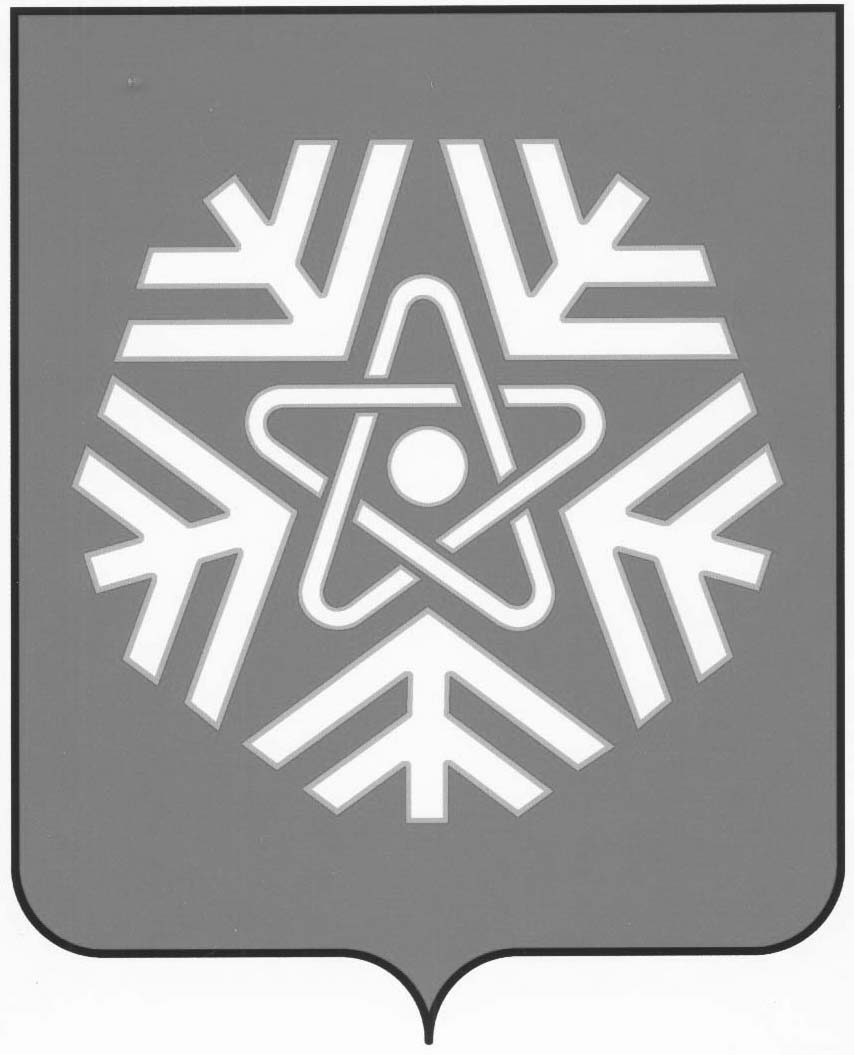 администрация  снежинского  городского  округаПОСТАНОВЛЕНИЕ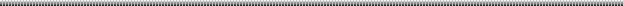 О внесении изменений вадминистративный регламент предоставления муниципальной услуги «Прием заявлений, постановка на учет и зачисление детей в муниципальныедошкольные образовательные учреждения, реализующие основную общеобразовательную программу дошкольного образования»В целях приведения административного регламента в соответствие требованиям законодательства РФ, на основании статей 38, 39 Устава муниципального образования «Город Снежинск»ПОСТАНОВЛЯЮ:1. Внести в постановление администрации Снежинского городского округа от 19.01.2015 № 57 (в редакции постановления администрации Снежинского городского округа от 09.06.2016 № 754) «Об утверждении административного регламента предоставления муниципальной услуги «Прием заявлений, постановка на учет и зачисление детей в муниципальные дошкольные образовательные учреждения, реализующие основную общеобразовательную программу дошкольного образования» следующие изменения:пункт 4 постановления изложить в новой редакции: «Контроль за выполнением настоящего постановления возложить на заместителя главы администрации Снежинского городского округа Гаришину Н.В.».2. Внести в административный регламент предоставления муниципальной услуги «Прием заявлений, постановка на учет и зачисление детей в муниципальные дошкольные образовательные учреждения, реализующие основную общеобразовательную программу дошкольного образования», утвержденный постановлением администрации Снежинского городского округа от 19.01.2015 № 57 (в 					2редакции постановления администрации Снежинского городского округа от 09.06.2016 № 754), следующие изменения:1) дополнить пункт 2.5. раздела 2 следующим содержанием: «-приказ Минобрнауки России от 28.12.2015 № 1527 «Об утверждении Порядка и условий осуществления перевода обучающихся из одной организации, осуществляющей образовательную деятельность по образовательным программам дошкольного образования, в другие организации, осуществляющие образовательную деятельность по образовательным программам соответствующих уровня и направленности»;2) из пункта 3.1. раздела 3 исключить слова: «- выдача результата (письмо-уведомление) предоставление Услуги»;3) из пункта 3.3. раздела 3 исключить слова: «…и письмам-уведомлениям для родителей (законных представителей)…»;4) третий абзац в пункте 3.4. раздела 3 изложить в новой редакции: «Журнал регистрации заявлений на бумажном носителе должен быть прошнурован, пронумерован и скреплен печатью.»;5) приложение 1 к административному регламенту изложить в новой редакции (Приложение 1);6) из приложения 3 к административному регламенту исключить «Письмо-уведомление родителей (законных представителей);7) приложение 5 к административному регламенту изложить в новой редакции (Приложение 2).2. Опубликовать настоящее постановление в газете «Известия Собрания депутатов и администрации города Снежинска» и разместить на официальном сайте администрации www.snzadm.ru.3. Контроль за выполнением настоящего постановления возложить на заместителя главы администрации Снежинского городского округа     Н. В. Гаришину.Глава  администрацииСнежинского городского округа				И. И. Сапрыкин            ПРИЛОЖЕНИЕ 1к постановлению администрации Снежинского городского округаот 03. 03. 2017 № 287Переченьмуниципальных дошкольных образовательных учреждений, закрепленных за территорией Снежинского городского округаЗакрепление территорийза дошкольными образовательными учреждениями города Снежинска             ПРИЛОЖЕНИЕ 2к постановлению администрации Снежинского городского округаот 03. 03. 2017 № 2871. Льготные категории граждан, установленные законодательством Российской Федерации и Челябинской области3. Льготные категории граждан, установленныемуниципальными правовыми актамиСнежинского городского округаВ Снежинском городском округе настоящим Регламентом установлены дополнительные льготы по приему детей в МДОУ:во внеочередном порядке подлежат приему дети с 2-х месяцев, воспитывающиеся в семьях в соответствии с Государственной программой Челябинской области «Поддержка и развитие дошкольного образования в Челябинской области» на 2015-2025 годы № 522-П от 29.10.2014 (дети из семей малообеспеченных, находящихся в социально опасном положении, относящихся к группе риска, а также семей, оказавшихся в трудной жизненной ситуации);в первоочередном порядке подлежат приему: дети сотрудников, подведомственных Управлению образования учреждений (при условии, что это место работы является для него основным);дети родителей-студентов дневных учебных заведений города Снежинска при условии, что оба родителя студенты;дети одиноких матерей (отцов), имеющих двух и более несовершеннолетних детей дошкольного возраста;дети, находящиеся под опекой.от03. 03. 2017№2871.муниципальное бюджетное дошкольное образовательное учреждение «Детский сад комбинированного вида № 1» Адрес: 456776, Челябинская область, г. Снежинск, проспект Мира, д. 29. Телефон: 8(351-46) 41025Сайт: www.ds1.snzsite.ru E-mail: ds1@snzadm.ru2.Муниципальное автономное дошкольное образовательное учреждение Снежинского городского округа «Детский сад общеразвивающего вида № 2»Адрес: 456770, Челябинская область, г. Снежинск, ул. Дзержинского, 37Телефон: 8(351-46) 37083Сайт: www.ds2.snzsite.ruE-mail: ds2@snzadm.ru3.муниципальное бюджетное дошкольное образовательное учреждение  «Детский сад комбинированного вида № 3»Адрес: 456770, Россия, Челябинская обл., г. Снежинск, ул. Ленина, 6;Телефон: 8(351-46) 92136 Сайт: http://ds3./vega-in.t/ru/ E-mail: ds3@snzadm.ru4.муниципальное бюджетное дошкольное образовательное учреждение  «Детский сад общеразвивающего вида № 4»Адрес: 456770, Челябинская область, г. Снежинск, ул. Дзержинского, 8 Телефон: 8(351-46) 92953Сайта:ds4snzsite.ru E-mail: ds4@snzadm.ru5.муниципальное бюджетное дошкольное образовательное учреждение «Детский сад общеразвивающего вида № 5»Адрес:456770, Россия, Челябинская обл., г. Снежинск, ул. Васильева, 30Телефон: 8(351-46) 92062E-mail: ds5@snzadm.ruСайт: http://www.ds5.snzsite.ru6.муниципальное бюджетное дошкольное образовательное учреждение «Детский сад комбинированного вида № 6»Адрес: Россия, Челябинская область, город Снежинск, ул. Зеленая, дом 6, ул. Кирова,д. 1Телефон: 8(351-46) 92356/ 21185E-mail: ds6@snzadm.ruСайт: http://dou6.caduk.ru/ 7.муниципальное бюджетное дошкольное образовательное учреждение «Детский сад общеразвивающего вида № 7»Адрес: Россия, 456770, Челябинская область, город Снежинск, ул. Свердлова, 28Телефон: 8(351-46) 92991E-mail:  ds7@snzadm.ruСайт: http://ds7.vega-int.ru/ 8.муниципальное бюджетное дошкольное образовательное учреждение «Детский сад компенсирующего вида № 8»Адрес: 456770, Россия, Челябинская область г. Снежинск, ул. Ленина, 24Телефон: 8(351-46) 92592E-mail:ds8@snzadm.ruСайт: http://www.ds8.snzsite.ru/9.Муниципальное дошкольное образовательное учреждение «Детский сад комбинированного вида № 12»Адрес: 456770, Россия, Челябинская область г. Снежинск, ул. Школьная,13Телефон:8(35146)22569/22739E-mail: mbdoy12snz@mail..ru10.Муниципальное автономное дошкольное образовательное учреждение Снежинского городского округа «Детский сад комбинированного вида № 13»Адрес: 456770, Челябинская область, г. Снежинск, ул. Чуйкова, 14; Телефон: 8(35146) 72251E-mail: ds13@snzadm.ruСайт: http://ds13.vega-int.ru/ 11.муниципальное бюджетное дошкольное образовательное учреждение «Детский сад комбинированного вида № 14»Адрес: . Снежинск, Челябинской область, ул.  Свердлова, 27Телефон: (351-46) 92572E-mail: ds14@snzadm.ruСайт: http://montessori-snz.ru/ 12.муниципальное бюджетное дошкольное образовательное учреждение «Детский сад комбинированного вида № 15»Адрес: 456770, Челябинская область, г. Снежинск, ул. Ломинского, 15Телефон: 8(35146) 71497E-mail: ds15@snzadm.ruСайт: http:/ds15.snzsite.ru/13.муниципальное бюджетное дошкольное образовательное учреждение «Детский сад общеразвивающего вида № 18»Адрес: 456770, Челябинская область, г. Снежинск, ул. Дзержинского, 34Телефон:8(35146) 37164E-mail: ds18@snzadm.ruСайт: http:/ds18.snzsite.ru/ 14.муниципальное бюджетное дошкольное образовательное учреждение «Детский сад комбинированного  вида № 20»Адрес: 456770, Челябинская область, г. Снежинск, ул. 40 лет Октября, 32Телефон:8(35146) 35583E-mail: ds20@snzadm.ruСайт: http:/ds20.snzsite.ru/15.16.муниципальное бюджетное дошкольное образовательное учреждение «Детский сад комбинированного вида № 23»Адрес: 456770, Челябинской область, г. Снежинск, ул. Васильева, 42, Телефон: 8(35146) 92097E-mail: ds23@snzadm.ruСайт: http://ds23.snzsite.ru/17.муниципальное бюджетное дошкольное образовательное учреждение «Детский сад компенсирующего вида № 24»Адрес: 456770, Челябинская область, г. Снежинск, ул. 40 лет Октября, 22Телефон: 8(35146) 92909E-mail: ds24@snzadm.ruСайт: http://ds24.snzsite.ru/ 18.муниципальное бюджетное дошкольное образовательное учреждение «Детский сад компенсирующего вида № 25»Адрес: 456770, Челябинская область, г.Снежинск, ул. Ленина, 17аТелефон: 8(35146) 92982E-mail: ds25@snzadm.ruСайт: http:/ds25.snzsite.ru19.муниципальное бюджетное дошкольное образовательное учреждение «Детский сад компенсирующего вида № 26»Адрес: 456770, Челябинская область, г. Снежинск, ул. Победы, 20.Телефон: 8(35146) 23554E-mail: ds26@snzadm.ruСайт: http://ds26.snzsite.ru/ 20.муниципальное бюджетное дошкольное образовательное учреждение «Детский сад общеразвивающего вида № 27»Адрес: 456770, Челябинская область, г. Снежинск, ул. Свердлова, 19а.Телефон: 8(35146) 92542E-mail: ds27@snzadm.ruСайт: http://ds27.vega-int.ru/ 21.муниципальное бюджетное дошкольное образовательное учреждение «Детский сад комбинированного вида № 28»Адрес: 456770, Челябинская область, г. Снежинск, ул. Васильева, 37Телефон: 8(35146) 31547E-mail: ds28@snzadm.ruСайт: http://ds28.vega-int.ru/22.муниципальное автономное дошкольное образовательное учреждение Снежинского городского округа «Детский сад компенсирующего вида № 29»Адрес: 456770, Челябинская область, г. Снежинск, ул. Ленина, 54Телефон: 8(35146) 35767E-mail: ds29@snzadm.ruСайт: http://ds29.vega-int.ru/ 23.муниципальное бюджетное дошкольное образовательное учреждение «Центр развития ребёнка – детский сад № 30»Адрес: 456770, Челябинская область, г. Снежинск, ул. Феоктистова, 40.Телефон: 8(35146) 24383E-mail: ds30@snzadm.ruСайт:  http://dou30.vega-int.ru/ 24.Муниципальное автономное дошкольное образовательное учреждение Снежинского городского округа «Детский сад общеразвивающего вида № 31»Адрес: 456770, Челябинская область, г. Снежинск, ул. Комсомольская, 24Телефон: 8(35146) 23636E-mail: ds31@snzadm.ruСайт: http://ds31.snzsite.ru/№ ДОУУлица№ дома1ул. Чкаловская1, 1а, 3, 5, 7ул. Мира19, 212ул. Дзержинского19, 21, 23, 27, 29, 31, 33, 35ул. Щелкина3, 5, 7, 9, 13, 15,17, 19ул. Феоктистова18, 20, 22, 24, 26, 28, 30, 34, 36, 38, 423ул.40 лет Октября4, 5, 6, 8, 9ул. Циолковского3, 7ул. Васильева7, 9, 10, 11, 14, 18ул. Ленина4, 8, 12, 16, 18, 20, 30ул. Забабахина3, 5, 7, 9, 14ул.40 лет Октября1, 2, 3ул. Дзержинского4, 6, 12, 18, 20,14ул. Васильева2, 3, 4, 5,6ул. Ленина3, 5, 9, 11, 15, 17, 19, 21, 23ул. Свердлова10ул. Комсомольская2а, 2б5ул. Васильева20, 22, 24, 26, 32, 34ул. Свердлова42, 46, 48ул. Циолковского4, 8ул. 40 лет Октября10, 11, 12, 13, 14, 16, 17, 186 (ж/п № 2)ул. Сиреневая4, 7, 8, 10, 21, 23, 24, 26, 27, 29, 31, 33, 34, 38, 40, 42, 44, 46ул. Солнечная8, 12, 14ул. Сосновая5, 9, 11ул. Строителей1, 2, 3, 4, 5, 6, 9, 10, 39, 45, 42, 43, 44, 45, 46, 47ул. Уральская2, 3, 5, 8, 9, 10, 11, 12, 13, 14, 15, 16, 17, 18, 20, 21, 22, 23, 24, 25, 26, 27, 28, 29, 31, 35, 36, 37,                                                            38, 40, 41. 42, 43, 46, 47, 49, 50, 51, 52, 54, 55, 56, 58, 61, 63, 65ул. Фурманова8, 16, 18, 19, 21, 22, 24, 26, 28ул. Чапаева3, 4, 5 , 6, 7, 8, 9, 9а, 10, 11, 12, 13, 15, 16, 17, 18, 21, 22, 24, 26ул. Школьная2, 3, 5, 6, 8, 9, 15, 17, 19, 20, 22, 24, 26, 27, 28, 29, 30, 31, 32,34, 44, 46, 48ул. Южная3, 5, 7, 9, 11, 13, 15, 17, 19, 21, 23, 25, 27, 29, 31, 33ул. Березовая2, 3, 4, 5, 6, 7, 8, 9, 10, 11, 12, 13, 14, 18, 19, 20, 21, 22, 23, 24, 25, 26, 27, 28, 30, 32, 33, 34, 35, 36, 37, 38, 39, 40, 41, 42, 43, 44, 45, 46, 47, 48, 49, 50, 51, 52, 53, 54, 562ул. Еловая2, 4, 8, 10ул. Зеленая1, 2, 3, 4, 5, 8, 10, 11, 13, 15ул. Лесная1, 4, 11, 15, 17, 18, 20, 21, 23, 24, 25, 26, 29, 31, 32, 34, 35, 36, 37, 38, 39, 40, 41, 42,  43, 44, 46ул. Молодежная2, 6, 8, 10, 14ул. Первомайская2, 3, 4, 10, 11, 15, 16, 17, 18, 19, 20, 21, 22, 23, 24, 26, 27, 29, 31ул. Пионерская4, 6, 10, 12, 13, 14, 15, 16, 19, 21, 23, 33, 36, 37, 38, 40, 41, 42, 44, 45, 46, 47, 48, 49, 51, 53ул. Пушкина1, 2, 3, 4, 5, 6, 7, 9, 10, 11, 12, 13, 14, 15, 16, 18ул. Северная4, 6, 8, 8а, 10, 12, 13, 14, 15, 17, 19, 20, 21, 22, 24, 25, 26, 27, 28, 33, 44, 50Поселок «Сокол»ул. Бажова2, 4, 5, 6, 7, 9ул. Кирова5, 7ул. М-Сибиряка2, 4, 9, 10, 11, 13, 14, 15, 17, 18, 19, 20, 21, 22, 23а, 24, 24а, 25, 26, 27, 28, 29, 30, 32, 33, 34, 35, 36, 38ул. Парковая1, 3, 4, 5, 7, 8, 9, 11, 12, 13, 14, 15, 16, 17, 19ул. Новая1, 2, 4, 5, 6, 7, 8, 9, 10, 11, 12, 14, 16, 18ул. Центральная1, 2, 3, 4, 5, 6, 8, 10, 12, 14, 16, 17, 18, 19, 20, 21, 22, 25, 26, 28, 29, 30, 31, 32, 33, 35, 36, 37, 39, 40, 41, 42, 43, 45, 47деревня Ключи:ул. Зейнаб Биишевой4, 6, 8, 10, 19ул. Мажит Гафури2, 2а, 3, 4, 4а, 5, 6, 6а, 7, 8, 9, 10, 12, 13, 14, 15, 16, 17, 18, 19, 20, 21, 22,  23, 23а, 24, 25, 25а, 26, 27, 29, 30, 31, 32, 33, 34, 35,3 5а, 36, 38, 40, 42ул. Заречная1, 1а, 2, 3, 4, 5, 6,7,8,9,10,11,12,14,16,18,20ул. Калинина1, 2, 3, 4, 5, 6, 7, 8, 9, 11, 12, 13, 14, 14а, 15, 16, 17, 18, 19, 20, 21, 21а, 22, 23, 23а, 25, 25а, 26, 29, 31ул. Салавата Юлаева1, 3, 5, 7, 14, 18, 19, 20, 21, 22, 23, 24, 25, 26, 27, 28, 28а, 29, 29а,30, 30а, 31, 32, 337ул. Васильева17, 21ул. Б.-Циолковского14, 15ул. Свердлова12, 14, 16, 18, 20, 30, 3612ул. Чкаловская9,11,13,15,17,19,21,23ул.Чуйкова32ул. Нечая4,6ул. Забабахина54313ул. Забабахина27, 29, 31, 33, 35, 39, 41, 42, 43, 45, 48, 52,21ул. Чуйкова12, 12а, 16, 20, 22, 2414ул. Свердлова21, 25, 2915ул. Забабахина4, 6, 8, 10, 11, 13, 15, 14, 16, 18, 20, 22, 26, 28, 30, 32, 36, 38, 40ул. Мира18, 24, 26, 28, 30, 32ул. Ломинского5, 7, 9, 11, 13, 19, 25, 29, 31, 33, 35, 37ул. Нечая1, 318ул. Дзержинского30, 32, 36, 38ул. Ленина31, 35, 37, 39ул. Победы23, 25, 2720ул. Васильева56, 58, 60ул. Победы1, 4, 5, 6, 8, 10, 12, 14, 16ул. 40 лет Октября31, 33, 34ул. Пищерова123ул. Васильева38, 40, 44, 46, 48ул. Пищерова2, 4, 8, 10ул. 40 лет Октября21, 23, 24, 25,27ул. Свердлова19, 23ул. Васильева25, 27, 29, 31ул. Ленина36, 38, 40, 42, 46, 52, 5628ул. Победы7, 9, 11, 13, 15, 17, 19, 21, 22, 24, 26, 28, 30, 32, 34, 38, 40, 42, 44ул. Васильева39, 4131ул. Комсомольская12, 14, 16, 20, 22, 26ул. Мира7, 9, 13ул. Чуйкова4, 6, 8, 10ул. Гречишникова1, 2, 3, 4, 5, 6, 7, 8, 9, 10, 12Льготные категорииПорядок предоставлениямест в ДОУНаименование устанавливающего документаДети-инвалидыПервоочередной порядок Федеральный закон от 29.12.2012 № 273-ФЗ  «Об образовании в Российской Федерации», статья 65 п.3;Закон РФ от 24.11.1995 № 181-ФЗ «О социальной защите инвалидов в Российской Федерации», статья 19; постановление Губернатора Челябинской области от 27.09.2007 № 309 «О воспитании и обучении детей-инвалидов»;распоряжение главы администрации Челябинской области от 05.05.1993 № 218-р          «О дополнительных мерах государственной поддержки инвалидов» Дети, один из родителей которых является инвалидом Первоочередной порядок Указ Президента РФ от 02.10.1992 № 1157                   «О дополнительных мерах государственной поддержки инвалидов»; распоряжение главы администрации Челябинской области от 05.05.1993 № 218-р              «О дополнительных мерах государственной поддержки инвалидов»Дети из многодетных семейПервоочередной порядок приемаУказ Президента Российской Федерации от              05.05.1992 № 431 «О мерах по социальной поддержке семей»Дети одиноких матерей (в свидетельстве о рождении ребенка отсутствует запись об отце или предоставлена справка из органа записи актов гражданского состояния о том, что запись об отце внесена по указанию матери)Первоочередной порядок приема, Поручение Президента Российской Федерации от 04.05.2011 Пр-1227Дети граждан, подвергшихся воздействию радиации вследствие катастрофы на Чернобыльской АЭСВнеочередной порядок приема Закон Российской Федерации от 15.05.1991               № 1244-1 «О социальной защите граждан, подвергшихся воздействию радиации вследствие катастрофы на Чернобыльской АЭС» статьи 13, 14, 15, 17, 18, 19, 22, 25;постановление Правительства РФ                               от 25.04.2006 № 246 (ред. от 03.03.2007) «Об индексации в 2006 году размеров компенсаций и иных выплат гражданам, подвергшимся воздействию радиации вследствие катастрофы на Чернобыльской АЭС»                      2Дети граждан, подвергшихся воздействию радиации вследствие аварии в 1957 году на производственном объединении «Маяк» и сбросов радиоактивных отходов в реку ТечаВнеочередной порядок приема Федеральный закон от 26.11.1998 № 175-ФЗ              «О социальной защите граждан Российской Федерации, подвергшихся воздействию радиации вследствие аварии в 1957 году на производственном объединении «Маяк» и сбросов радиоактивных отходов в реку Теча»; Закон Российской Федерации от 15.05.1991                   № 1244-1 «О социальной защите граждан, подвергшихся воздействию радиации вследствие катастрофы на Чернобыльской АЭС», статьи 13, 14, 15, 17, 18, 19, 22, 25Дети граждан из подразделений особого риска, а также семей, потерявших кормильца из числа этих гражданВнеочередной порядок приемапостановление ВС РФ от 27.12.1991 № 2123-1 (ред. от 30.12.2012) «О распространении действия Закона РСФСР «О социальной защите граждан, подвергшихся воздействию радиации вследствие катастрофы на Чернобыльской АЭС» на граждан из подразделений особого риска»Дети сотрудников Следственного комитета Российской ФедерацииВнеочередной порядок приемаФедеральный закон от 28.12.2010 № 403-ФЗ «О Следственном комитете Российской Федерации», ст. 35 п. 25Дети судей Внеочередной порядок приемаЗакон Российской Федерации от 26.06.1992                    № 3132-1 «О статусе судей в Российской Федерации», ст. 19 п. 3Дети прокуроровВнеочередной порядок приемаФедеральный закон от 17.01.1992 № 2202-1               «О прокуратуре Российской Федерации»,                        ст. 44 п. 5Дети сотрудников полиции.Дети сотрудников полиции, погибших (умерших) вследствие увечья или иного повреждения здоровья, полученных в связи с выполнением служебных обязанностей.Дети сотрудников полиции, умерших вследствие заболевания, полученного в период прохождения службы в полиции; дети граждан Российской Федерации, уволенных со службы в полиции вследствие увечья или иного повреждения здоровья, полученных в связи с выполнением служебных обязанностей и исключивших возможность дальнейшего прохождения службы в полиции.Дети граждан Российской Федерации, умерших в течение одного года после увольнения со службы в полиции вследствие увечья или иного повреждения здоровья, полученных в связи с выполнением служебных обязанностей, либо вследствие заболевания, полученного в период прохождения службы в полиции, Первоочередной порядок приемаФедеральный закон от 07.02.2011 № 3-ФЗ                      «О полиции»  3исключивших возможность дальнейшего прохождения службы в полиции.Дети, находящиеся (находившиеся) на иждивении сотрудников полиции, граждан Российской ФедерацииДети сотрудников органов внутренних дел, не являющихся сотрудниками полицииПервоочередной порядок приемаФедеральный закон от 07.02.2011 № 3-ФЗ                  «О полиции», ст. 56 ч. 2Дети сотрудников, имеющих специальные звания и проходящих (проходивших) службу в учреждениях и органах уголовно-исполнительной системы, федеральной противопожарной службе Государственной противопожарной службы и таможенных органах Российской Федерации.Дети граждан Российской Федерации, уволенных со службы в учреждениях и органах следствии увечья или иного повреждения здоровья, полученных в связи с выполнением служебных обязанностей и исключивших возможность дальнейшего прохождения службы в учреждениях  и органах. Дети сотрудников, погибших (умерших) вследствие увечья или иного повреждения здоровья, полученных в период прохождения службы в учреждениях и органах.Дети, находящиеся (находившиеся) на иждивении сотрудников, граждан Российской Федерации.Дети граждан Российской Федерации, умерших в течение одного года после увольнения со службы в учреждениях и органах вследствие увечья или иного повреждения здоровья, полученных в связи с выполнением служебных обязанностей, либо вследствие заболевания, полученного в период прохождения службы в учреждениях и органах, исключивших возможность дальнейшего прохождения службы в учреждениях и органах.Первоочередной порядок приемаФедеральный закон от 30.12.2012 № 283-ФЗ «О социальных гарантиях сотрудникам некоторых федеральных органов исполнительной власти и внесении изменений в отдельные законодательные акты Российской Федерации»                      4Дети военнослужащих, граждан, уволенных с военной службы Первоочередной порядок приема Федеральный закон от 27.05.1998 № 76-ФЗ                «О статусе военнослужащих», статьи 19, 23Дети погибших (пропавших без вести), умерших, ставших инвалидами военнослужащих и сотрудников федеральных органов исполнительной власти, участвовавших в контртеррористических операциях и обеспечивавших правопорядок и общественную безопасность на территории Северо-Кавказского региона Российской ФедерацииВнеочередной порядок постановление Правительства РФ от 09.02.2004 № 65 «О дополнительных гарантиях и компенсациях военнослужащим и сотрудникам федеральных органов исполнительной власти, участвующим в контртеррористических операциях и обеспечивающим правопорядок  и общественную безопасность на территории Северо-Кавказского региона Российской Федерации, п.14Дети погибших (пропавших без вести), умерших, ставших инвалидами и участвовавших в борьбе с терроризмом на территории  Республики Дагестан военнослужащих и сотрудников органов внутренних дел, Государственной противопожарной службы, уголовно-исполнительной системыВнеочередной порядокпостановление Правительства РФ от 25.08.1999 № 936 «О дополнительных мерах по социальной защите членов семей военнослужащих и сотрудников органов внутренних дел, государственной противопожарной службы, непосредственно участвовавших в борьбе с терроризмом на территории Республики Дагестан и погибших (пропавших без вести) при выполнении служебных обязанностей»